A cumplimentar por SOHISCERTCUESTIONARIO DE SOLICITUD DE OPERADOR ENCERTIFICACIÓN PRODUCTO ESTÁNDAR DE IFS EN SEGURIDAD ALIMENTARIAIFS LOGISTICA V.2.3Nº ENTRADA:      FECHA:       /       /      Nº POTENCIAL CLIENTE:      Nº OPERADOR:       CUESTIONARIO DE SOLICITUD DE OPERADOR ENCERTIFICACIÓN PRODUCTO ESTÁNDAR DE IFS EN SEGURIDAD ALIMENTARIAIFS LOGISTICA V.2.3SOHISCERT     www.sohiscert.com Tlf.: 955 868 051 Fax: 955 868 137 sohiscert@sohiscert.comOficinas Andalucía: Finca la Cañada-Ctra. Sevilla - Utrera km 20,8 Apartado de Correos 349; 41710 - Utrera (Sevilla)C/Picasso, 14- Bajo Izq. 23400- Úbeda (Jaén) Parque Científico – Tecnológico (PITA) Av. De la Innovación, 15 Módulo 43 del área B.  04160- Almería. Oficinas Castilla La Mancha: Paseo Recaredo, 1, planta menos 2 (edificio FEDETO), 45002 – Toledo. C/Amargura, 2 - bajo, 13630 - Socuéllamos (Ciudad Real).DATOS DEL SOLICITANTEDATOS DEL SOLICITANTEDATOS DEL SOLICITANTEDATOS DEL SOLICITANTEDATOS DEL SOLICITANTEDATOS DEL SOLICITANTENombre y apellidos o razón socialCIF/NIF/NIEDomicilio FiscalCódigo postalMunicipioProvinciaTeléfonoMóvil 1Móvil 2WebFaxRepresentante Legal Nombre Cargo C.I.F. E-mail Persona de contacto Nombre Teléfono CargoE-mail Responsable Seguridad Alimentaria NombreCargo Teléfono E-mail Interlocutor Auditorías IDENTIFICACIÓN DE CENTROS LOGÍSTICOS IDENTIFICACIÓN DE CENTROS LOGÍSTICOS IDENTIFICACIÓN DE CENTROS LOGÍSTICOS IDENTIFICACIÓN DE CENTROS LOGÍSTICOS IDENTIFICACIÓN DE CENTROS LOGÍSTICOS IDENTIFICACIÓN DE CENTROS LOGÍSTICOS IDENTIFICACIÓN DE CENTROS LOGÍSTICOS Tipo de emplazamiento Emplazamiento único         Emplazamiento de producción multicentro  Emplazamiento único         Emplazamiento de producción multicentro  Emplazamiento único         Emplazamiento de producción multicentro  Emplazamiento único         Emplazamiento de producción multicentro  Emplazamiento único         Emplazamiento de producción multicentro  Emplazamiento único         Emplazamiento de producción multicentro Nº total de emplazamientosEn caso de disponer de otros centros logísticos, añada tantos cuadros como necesite, identificando cada uno de los centros En caso de disponer de otros centros logísticos, añada tantos cuadros como necesite, identificando cada uno de los centros En caso de disponer de otros centros logísticos, añada tantos cuadros como necesite, identificando cada uno de los centros En caso de disponer de otros centros logísticos, añada tantos cuadros como necesite, identificando cada uno de los centros En caso de disponer de otros centros logísticos, añada tantos cuadros como necesite, identificando cada uno de los centros En caso de disponer de otros centros logísticos, añada tantos cuadros como necesite, identificando cada uno de los centros En caso de disponer de otros centros logísticos, añada tantos cuadros como necesite, identificando cada uno de los centros CENTRO PRINCIPAL CENTRO PRINCIPAL CENTRO PRINCIPAL CENTRO PRINCIPAL CENTRO PRINCIPAL CENTRO PRINCIPAL CENTRO PRINCIPAL Nombre Dirección Código postalMunicipioProvinciaProvinciaTeléfono Fax E-mail GLN Superficie total con zona exterior        m2Superficie producción zona interior Superficie producción zona interior Superficie producción zona interior         m2        m2Nº total de empleados Nº total de empleados por turno Nº total de empleados por turno Nº total de empleados por turno ALCANCE DE LA AUDITORIAIndique el alcance descripción de los diferentes tipos de productos alimentarios:   1)  Carnes rojas y blancas, aves de corral y productos cárnicos   2)  Pescado y productos de pescado   3)  Huevos y productos derivados   4)  Productos lácteos   5)  Frutas y verduras   6)  Cereales, panadería y pastelería industrial, confitería, snacks   7)  Productos combinados   8)  Bebidas   9)  Aceite y grasas   10) Productos secos, otros ingredientes y aditivos   11) Alimentos para mascotasIndique el alcance descripción de los diferentes tipos de productos no alimentarios:   1)  Productos de uso doméstico y del cuidado personal (cosméticos, productos químicos de uso doméstico, productos domésticos de uso diario, productos de higiene personal).   2)  Envases.  3)  Aparatos eléctricos/electrónicos            – electrodomésticos del hogar (equipamiento de la cocina, lavadoras, frigoríficos).            – electrodomésticos para el entretenimiento (p.ej. televisor, equipo HIFI, ordenadores, cámaras, etc.).            – dispositivos que dan luz (lámparas, bombillas, enchufes, etc.).  4)  Otras mercancías (que no se incluyen en el alcance de HPC como porcelana, cubertería, platos etc.)  5) Textiles (ropa, ropa interior y zapatos, cuero, ropa de cama, etc.)  6) Productos utilizados en los medios de información (periódicos, libros, CD’s, y otros dispositivos de almacenamiento de sonido, videojuegos, programas informáticos, etc.).  7) Muebles  8) Herramientas y equipo técnico (bricolaje casero)  9) Papelería/Material de oficina  10) Juguetes  11) Plantas y flores  12) Material de jardinería  13) OtrosEXCLUSIONES Indique si realiza exclusiones en el alcance de auditoría: Grupos de Productos    NO  SI    Indicar:      Actividades de logística especificas (almacenamiento o transporte):     NO  SI    Indicar:      PÁISES DE DESTINO: SUBCONTRATASSUBCONTRATASSUBCONTRATASSUBCONTRATASSUBCONTRATASSe realiza la subcontratación de procesos/productos      Sí              NoSe realiza la subcontratación de procesos/productos      Sí              NoSe realiza la subcontratación de procesos/productos      Sí              NoSe realiza la subcontratación de procesos/productos      Sí              NoSe realiza la subcontratación de procesos/productos      Sí              NoNombre de la instalación externaTitularTitularProceso/productos que le realiza/ Instalación relacionada¿Se encuentra el proveedor de servicios certificado en IFS Logística?¿Se encuentra el proveedor de servicios certificado en IFS Logística? SI. Adjuntar certificado NO      SI. Adjuntar certificado NO      SI. Adjuntar certificado NO     ¿Se encuentra certificado el proveedor bajo otra norma GFSI reconocida?¿Se encuentra certificado el proveedor bajo otra norma GFSI reconocida? SI. Bajo qué norma        Adjuntar certificado   NO     SI. Bajo qué norma        Adjuntar certificado   NO     SI. Bajo qué norma        Adjuntar certificado   NO    CERTIFICACIÓN ANTERIOR CON OTRO ORGANISMO DE CONTROLDeberá realizar el cambio de entidad de certificación en el portal de IFS para poder tramitar su expediente de evaluaciónCERTIFICACIÓN ANTERIOR CON OTRO ORGANISMO DE CONTROLDeberá realizar el cambio de entidad de certificación en el portal de IFS para poder tramitar su expediente de evaluaciónCERTIFICACIÓN ANTERIOR CON OTRO ORGANISMO DE CONTROLDeberá realizar el cambio de entidad de certificación en el portal de IFS para poder tramitar su expediente de evaluaciónCERTIFICACIÓN ANTERIOR CON OTRO ORGANISMO DE CONTROLDeberá realizar el cambio de entidad de certificación en el portal de IFS para poder tramitar su expediente de evaluación No             Si. Nombre Organismo de Control:          - Adjuntar certificado y último informe de evaluación  No             Si. Nombre Organismo de Control:          - Adjuntar certificado y último informe de evaluación  No             Si. Nombre Organismo de Control:          - Adjuntar certificado y último informe de evaluación  No             Si. Nombre Organismo de Control:          - Adjuntar certificado y último informe de evaluación Fecha de baja Fecha de caducidad del certificadoAño evaluación inicial Fecha última evaluación no anunciada Suspensiones de la certificación   NO         SI           Fecha          NO         SI           Fecha          NO         SI           Fecha        Certificado bajo estándar reconocido GFSI diferente a IFS Logística  NO          SI          Estándar:                                               Alcance:                                               Última auditoría no anunciada:                                               Fecha de suspensión (si lo ha estado): NO          SI          Estándar:                                               Alcance:                                               Última auditoría no anunciada:                                               Fecha de suspensión (si lo ha estado): NO          SI          Estándar:                                               Alcance:                                               Última auditoría no anunciada:                                               Fecha de suspensión (si lo ha estado):SOLICITUD DE AUDITORÍAS ¿Solicita auditoría combinada IFS Bróker-IFS Logística?     Sí             NoIndique el idioma en el que se desea que se presente el informe de evaluación y el texto del certificado:   Español              Inglés              Otro. Indicar cuál:       Certificación inicial                      Auditoria anunciada. Período sugerido para la auditoria:               Auditoria no anunciada. Indique el periodo de bloqueo para planificar la auditoria              Periodos operacionales (no disponibilidad) (*):                   Periodos no operativos (**):       Renovación del certificado         Auditoria anunciada                                    Auditoria no anunciada. Indique el periodo de bloqueo para planificar las auditorias no anunciadas              Periodos operacionales (no disponibilidad) (*):                   Periodos no operativos (**):       Extensión y/o modificación del alcance (*) Periodo en el que no se puede recibir al auditor para hacer la auditoria en buenas condiciones (Ej: visitas de clientes de ya programadas, vacaciones del director de calidad, etc.) Incluye un máximo de 10 días operativos, que se pueden dividir en un máximo de 3 periodos. (**) Periodo de tiempo en el que la(s) línea(s) de producción no están operativas, por ejemplo en casos de trabajo de mantenimiento, puentes, cierre de la planta debido a vacaciones, etc.DOCUMENTACIÓN QUE SE ADJUNTA          En caso de subcontrataciones, contrato por escrito que cubra procesos subcontratados.  	En caso de subcontrataciones, certificado IFS o GFSI del proveedor.  	Informe evaluación y Certificado del anterior Organismo de Control (Si procede).	  APPCC  Planes Generales de Higiene o Prerrequisitos  Planos de las instalaciones.  Diagrama de flujo del proceso.  Perfil de empresa F615-versión en vigorDURACIÓN DE LA AUDITORÍA (a cumplimentar por SOHISCERT) Según los datos declarados en el presente Cuestionario, la duración de evaluación in situ es de:      Factores de reducción                     Nº auditores      COMPROMISOS DE CERTIFICACIÓNAl firmar el presente compromiso, se establecerá un contrato entre las partes firmantes.Lea atentamente los compromisos que acepta al firmar este documento.Este compromiso-contrato establece los derechos y obligaciones de SOHISCERT, como entidad de control y certificación autorizada y el operador solicitante de la certificación. La certificación establece una colaboración entre las partes al objeto de proteger la indicación de conformidad de IFS LOGISTIC, que supone la adopción e los siguientes compromisos: POR PARTE DEL OPERADOR (CONTRATANTE): Conocer y respetar el estándar IFS Logística V. 2.3 sobre seguridad alimentaria, y posteriores modificaciones y ampliaciones que se realicen sobre el mismo. Asegurar que sus productos cumplen, y si aplica, continúan cumpliendo con los criterios en los cuales se basa la certificación. Implementar los cambios referentes a los requisitos de certificación cuando sean comunicados por SOHISCERT. Informar a SOHISCERT del cese de actividad en relación a la certificación.Informar a SOHISCERT de cualquier posible intervención no admitida conforme a la normativa de aplicación sobre los productos certificados. Enviar las comunicaciones establecidas reglamentariamente o solicitadas por SOHISCERT. Notificar las modificaciones respecto a la información declarada en esta solicitud. En caso de que entre dos evaluaciones, el operador implemente nuevos procesos o productos, diferentes de aquellos incluidos en el alcance de la actual evaluación IFS, Sohiscert será inmediatamente informado y llevará a cabo una evaluación de riesgo para decidir si una evaluación de ampliación debiera de realizarse.Notificar en el plazo de 3 días hábiles en caso de retirada(s) y/o recuperación(es) de producto por orden oficial con respecto a la seguridad alimentaria y/o por razones de fraude alimentarios, o cualquier visita de las autoridades sanitarias que resulte en notificaciones y/o sanciones emitidas por las autoridades.Tomar las acciones adecuadas sobre reclamaciones de clientes con respecto a deficiencias que se encuentren en los productos que afecten a la conformidad con los requisitos de certificación, llevar un registro de las mismas, investigarlas, documentar las medidas que se llevan para su tratamiento y permitir a SOHISCERT el acceso a las mismas cuando sean solicitadas. Además deberá informar a SOHISCERT de cualquier reclamación que se haya realizado sobre productos certificados.Aceptar los requisitos y procedimientos de Certificación de SOHISCERT contemplado en sus manuales conforme a la Norma UNE-EN 17.065.Facilitar el trabajo de SOHISCERT, especialmente permitiendo el acceso de los técnicos a la documentación y registros, locales, unidades de producción, equipos, personal y subcontratistas, tanto en la práctica de los controles físicos como en la toma de muestras y verificaciones documentales conforme a los procedimientos establecidos en la Entidad. Aceptar la presencia de observadores en las evaluaciones que se le realicen, ya sean de la Entidad de Acreditación, propietarios de esquemas privados, supervisores de la propia entidad o técnicos en formación.Aceptar una comprobación de la integridad en las instalaciones, tanto si se les notifica por adelantado como si no por parte de IFS, y prestar asistencia al auditor de “Integrity Program” asignado. Satisfacer el abono de los servicios de SOHISCERT conforme al presupuesto aceptado, así como, sus renovaciones posteriores, y en caso de Evaluaciones Adicionales, asumir los gastos extraordinarios. Informar por escrito a los compradores del producto con el fin de garantizar que la certificación IFS se retira. Hace un uso correcto del logotipo IFS según se establece en apartado 10 Parte 1 de la norma IFS Logística V. 2.3.Utilizar referencia y marca de conformidad de SOHISCERT conforme a las condiciones establecidas en las Reglas de Uso de la Marca y en las condiciones de utilización del Estándar IFS LogisticaNo utilizar la certificación de producto de manera que ocasione mala reputación para SOHISCERT. Realizar declaraciones sobre la certificación que sean coherentes con el alcance de certificación. No realizar declaraciones relacionadas con la certificación de producto que puedan ser consideradas engañosas o no autorizadas. Dejar de utilizar cualquier referencia o publicidad a SOHISCERT y a la certificación de producto en caso que se suspenda, retire o cancele su certificación, así como atender al procedimiento que tiene establecido SOHISCERT para devolver los documentos de certificación y llevar a cabo cualquier otra medida que le sea requerida.Utilizar las referencias y marca de conformidad de SOHISCERT, así como la certificación de producto, en documentos, folletos o publicidad de forma inequívoca para los productos certificados. Reproducir en su totalidad las copias de los documentos de certificación suministrados a terceros. Declara que la información facilitada es auténtica y correcta, manifestando que es el responsable del manejo de la instalación para la que solicita la inscripción.Disponer de aceptación de sus clientes para certificado bajo enfoque de Evaluación Mixta. POR PARTE DE SOHISCERTLlevar a cabo los controles correspondientes al Estándar IFS Logistica.La duración de la auditoría se calculará a partir de los datos declarados, dejando constancia de la misma en el presupuesto que se le oferte, así como en el Plan de Auditoría. Cumpliendo con el "Integrity Program" de IFS, SOHISCERT podrá ser auditado-vigilado por un miembro del organismo IFS durante la evaluación, lo cual se le notificará en cuanto nos sea comunicado por IFS.Proceder, una vez evaluado el cumplimiento de los requisitos de certificación, a poner su disposición un Informe de evaluación con los requisitos relativos a la certificación.Proceder, una vez evaluado el cumplimiento de los requisitos de certificación a la concesión de la licencia de uso de la marca y certificación correspondiente de productos.Notificar a IFS las certificaciones otorgadas, así como las incidencias posteriores relativas a las mismas.Respetar el secreto profesional y mantener la confidencialidad:7.1. SOHISCERT considera confidencial todos los documentos e información de los expedientes de los operadores, aquella que afecta o se obtiene del proceso de certificación y la que se obtiene de un tercero a través de fuentes distintas del cliente. SOHISCERT tan sólo podrá divulgar la información considerada confidencial a ENAC, IFS Management GmbH, o en aquellos casos en los que sea exigido por Ley o disposiciones contractuales. SOHISCERT se compromete a informar previamente al cliente en caso de divulgar información confidencial a un tercero o en circunstancias distintas de las mencionadas anteriormente, salvo que esté prohibido por Ley. La información sobre la compañía y empleados, además de almacenarse en la Base de datos de SOHISCERT, se almacena en la Base de datos IFS de acuerdo con el Reglamento General de Protección de Datos.7.2. SOHISCERT considera datos públicos los datos identificativos del operador y de los productos certificados: razón social, dirección, teléfono, fax, correo electrónico, página web, actividad que realiza, ubicación de la unidad de producción, estado y validez de la certificación. Al firmar el presente cuestionario da su consentimiento expreso de que esta información pueda ser divulgada por SOHISCERT a un tercero.Al firmar el presente compromiso el operador acepta las condiciones establecidas para el uso de su información por parte de SOHISCERT y declara haber sido informado con el contenido del Anexo 4 del acuerdo marco en vigor, disponible en el Área Privada Web de SOHISCERT. En       a       de       de 20       OPERADOR  (parte contratante)                                                                     SOHISCERT 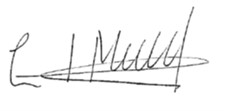 Fdo.:     	                                                                                      Fdo.: Eduardo Merello Álvarez	                                                                                                                 Director-GerenteLa presente solicitud no supone ninguna obligación económica hasta la aceptación del presupuesto. Información Básica sobre Protección de Datos:Conforme al Reglamento (UE) 2016/679 (RGPD) le informamos que el tratamiento de los datos personales que consten en este cuestionario es responsabilidad de  SOHISCERT S. A. con la finalidad de gestionar los datos necesarios para la prestación del servicio solicitado y en relación al ejercicio de nuestra actividad, todo ello bajo la legitimación otorgada por consentimiento expreso del propio interesado, y/o en base a la ejecución de un contrato de servicios. No se cederán datos confidenciales a terceros salvo obligaciones legales, ENAC, Autoridades Competentes u otros organismos de control, los datos públicos pueden ser cedidos a terceros una vez firmado el presente consentimiento. No se cederán datos a terceros países sin su consentimiento previo. En cuanto a sus derechos podrá acceder, rectificar y suprimir los datos, limitarlos o incluso oponerse a su tratamiento, entre otros derechos, contactando con nosotros por email a sohiscert@sohiscert.com o por correo postal al Apdo. Correos 349, C.P. 41710 Utrera (Sevilla). Puede consultar mayor información sobre política de privacidad y protección de datos accediendo a nuestra página web en el siguiente enlace: https://www.sohiscert.com/politica-de-privacidad-proteccion-de-datos/